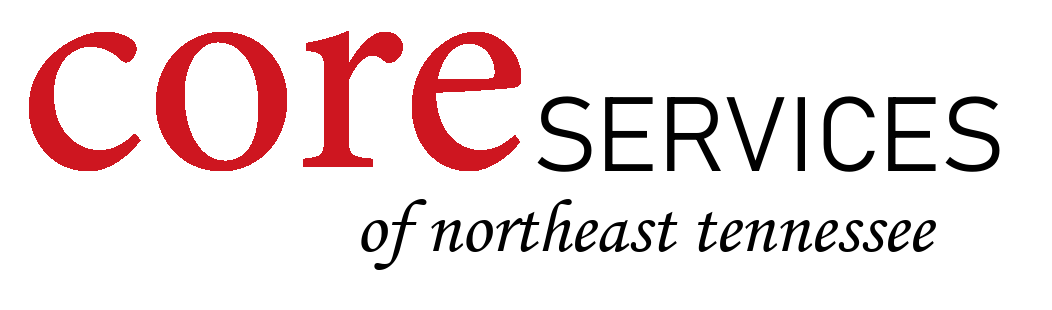 Individual Right to Choose Where They Live and Whom They Live WithProtocolCore Services is committed to ensuring that people choose where they live and with whom they live with.  The following protocol will be followed when a move is necessary or a person expresses dissatisfaction with their home and or housemate.  Tools such as internet postings, social stories and site visits will be used to have a meaningful conversation about choices in types and locations of housing.All individuals will have the opportunity to state preferences and view housing options that are within their financial meansIndividuals will have the same choices as to with whom they live  People will exercise the right to meet/interview/choose their housemates.If there are any conflicts with the individuals choice (i.e. conservator, family, budget) the person centered planning process will be used to reach a resolution